Take a toothbrush. 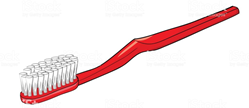 Put toothpaste on brush.  Brush teeth. 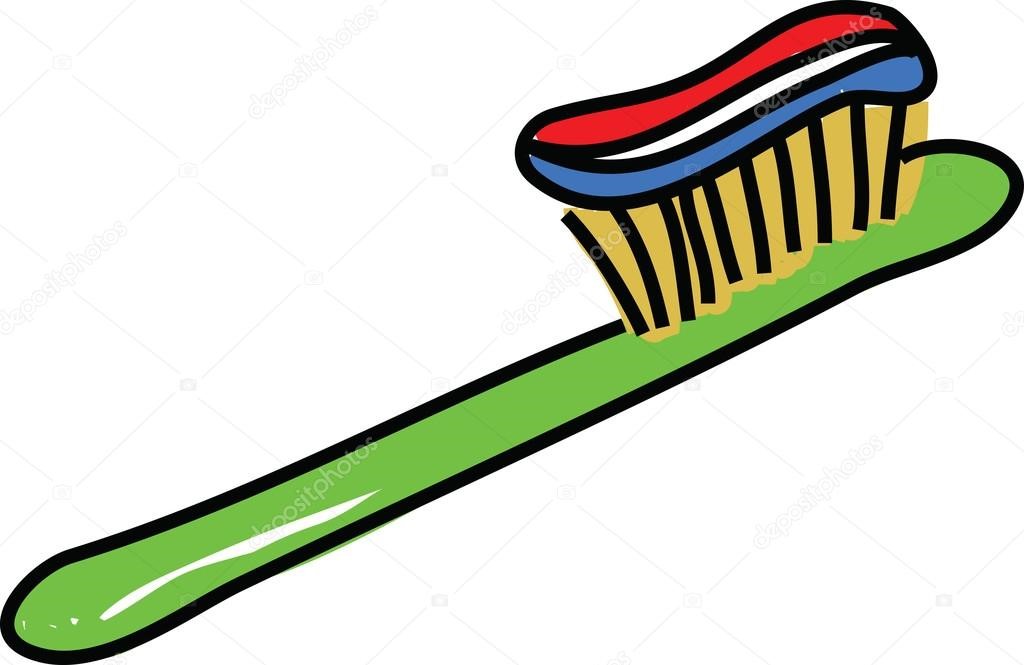 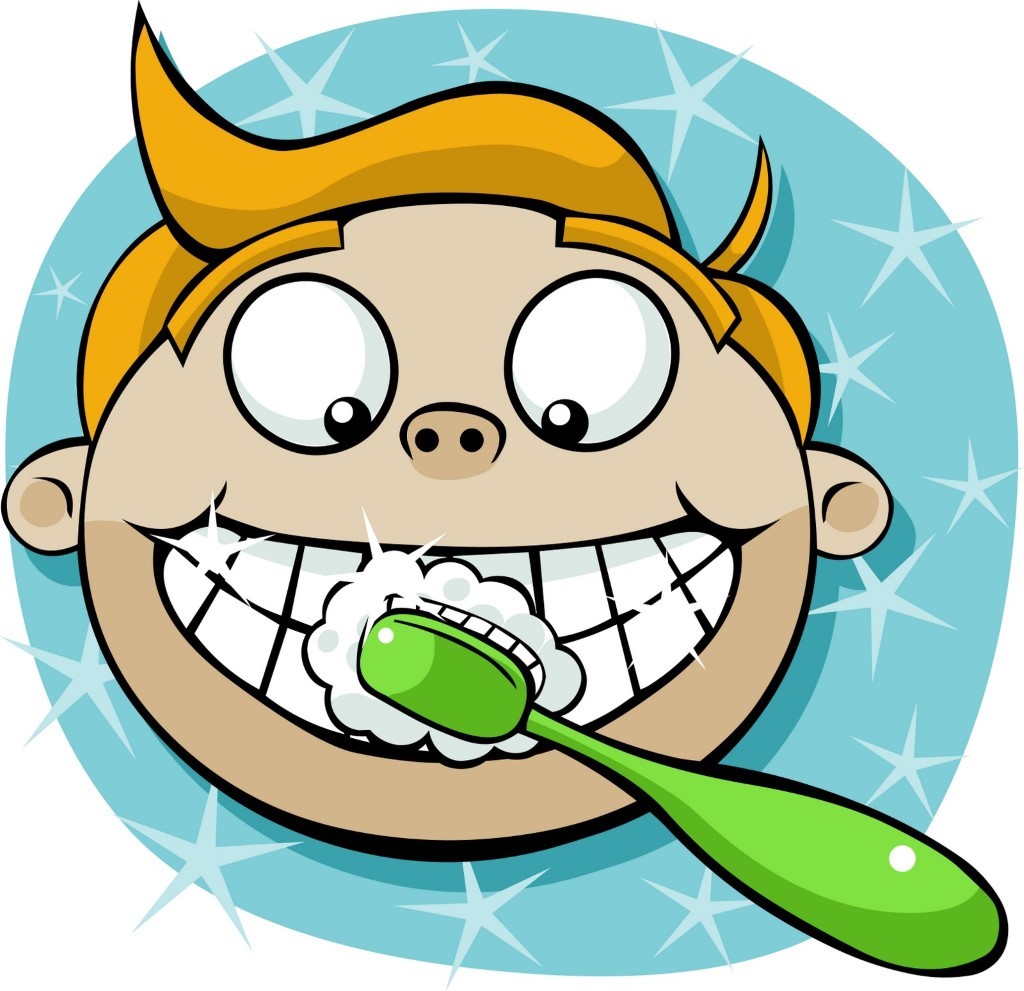  Spit out toothpaste. 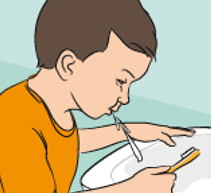 Put the toothbrush back.  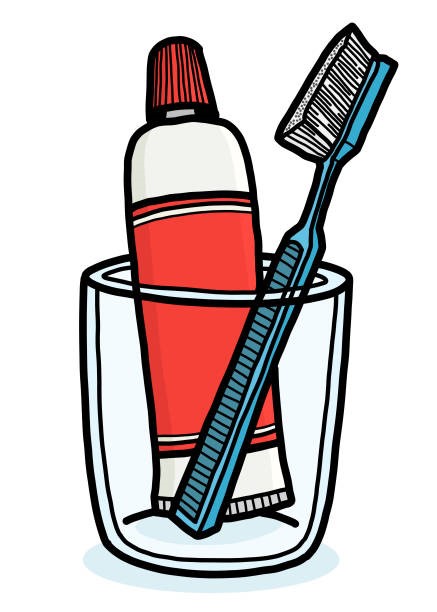 